STAYING SAFE: COMECAP2021 COVID PRECAUTIONSSTAYING SAFE: COMECAP2021 COVID PRECAUTIONSThe health and safety of COMECAP2021 attendees, faculty, partners, and staff remains the top priority for the COMECAP2021 organizers. The most up-to-date guidelines and recommendations will be observed and maintained at all times. Should you have any questions or concerns, please do not hesitate to contact us at info@conferre.grPreparing for COMECAP2021Delegates are responsible to ensure that they are aware of all travel precautions and restrictions, particular to their region, regarding travel to/from Greece. For up-to-date information, please consult the following resource.
https://travel.gov.gr/#/CONGRESS PROTOCOL to enter the Congress VenueIn-Person attendance will be accepted only via Pre-Registration.
Upon your arrival to the congress center of Hotel Du Lac a representative on behalf of the Organizing Administrative Bureau will welcome you and request presentation of the following documents:Vaccination Record Certificate (14 days from the date of the second dose (or single dose in case of Johnson & Johnson)orCertificate of recovery issued after after the 30th day from the date of the first positive PCR test date. (The certificate is valid for 180 days from the date of the first positive PCR test)orProof of a Negative Rapid Test (48 hours) or proof of a negative COVID-19 PCR (polymerase chain reaction) test (72hours)orProof of a Negative Rapid Test which they will be able to have performed upon arrival, at the Hotel during the following dates and hours:SUNDAY, SEPTEMBER 26, from 16.00 am to 20.00 pm (EEST)
MONDAY, SEPTEMBER 27 from 08.00 am to 14.00 pm and 16.00 to 19.00 pm (EEST)
TUESDAY, SEPTEMBER 28 from 08.00 am to 14.00 pm and 16.00 to 19.00 pm (EEST)
WEDNESDAY, SEPTEMBER 29 from 08.00 am to 16.00 pm (EEST)
Your personal bar code which you will have received from the Organizing Administrative Bureau (along with the registration confirmation).What Happens at the Event?Hotel Du Lac Congress CenterHotel Du Lac Congress Center adheres to all rules and regulations set out by Government authorities, to ensure the health and safety of everyone. 
All services in the venue will be assisted by staff fully vaccinated.
Masks will be required for all visitors to Hotel Du Lac Congress Center and hand sanitizer will be provided throughout the venue.
For a full description on the measures being taken at the venue please click here.What is COMECAP2021 doing to keep you safe?In addition to all standard requirements, COMECAP2021 is setting up additional safeguards in its process and procedures to ensure the well-being of COMECAP2021 participants and provide an enjoyable Congress experience in a safe atmosphere. This includes measures such as:No-contact registration processCongress Secretariat and Technical Assistance will include people who are fully vaccinatedOrganizers will test all staff working for the congress for COVID-19 before they can enter and work for the congressEnsure staff and attendees wear masks correctly and consistentlyIndividually packaged lunch boxes and water bottles during the lunch breaks. In case weather conditions allows coffee break and lunch breaks will be served outdoorLong-term surface disinfection for high-touch areasWhat else can you do to stay safe?It is important to always be aware of and maintain social distancing (2m between people), wear a mask, and follow proper hygiene protocols, including frequent hand washing, sanitization and cough/sneeze etiquette. We ask for your help in ensuring your own safety and the safety of your colleagues by following directional signage put in place in the venue and complying to the regulations and restrictions required by the venue, COMECAP2021, and any local public health authorities.Finally, please be sure to isolate and advise event staff immediately should you develop any symptoms related to COVID-19.While all measures are in place to keep you safe, your participation at the COMECAP2021 Congress is at your own discretion.The Organizers assumes no responsibility for any personal illness, injury, damages, losses, or other associated risks related to attendance at COMECAP2021 in Ioannina - Greece.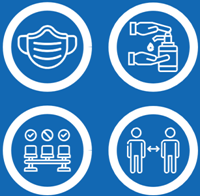 